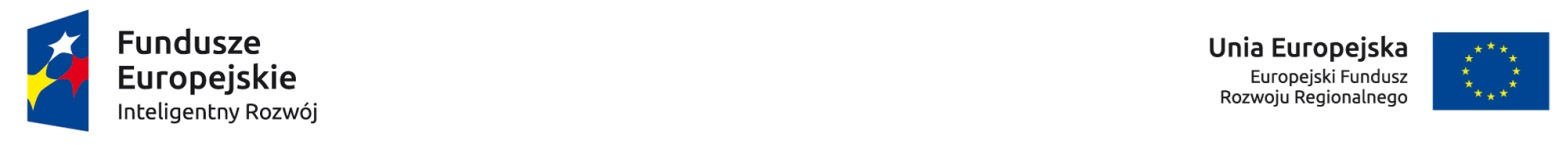 												….., …/…/2016 r.PROTOKÓŁ PRZEKAZANIA STOISKA DO ODBIORUNiniejszym przekazuję stoisko gotowe do odbioru na Targach SIAL Paryż we Francji, odbywających się w dniach 16-20/10/2016 r.Stoisko zostało wykonane zgodnie z projektem.Przedstawiciel Zleceniobiorcy: …………………………………………….Przedstawiciel Zleceniodawcy:…………………………………………….Ewentualne uwagi do stoiska: …………………………………………………………………………………………………………………………………………………………………………………………………………………………………………………………………………………………………………………………………………………………………………………………………………………………………………………………………………………………………………………………………………………………………………………………………………………………………………………………………………………………………………………………………………………….………………………………………………….						………..…………………………………………Zleceniodawca									Zleceniobiorca